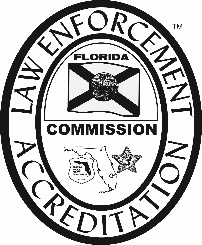 THIS FORM MUST BE COMPLETED PRIOR TO ATTENDING ASSESSOR TRAININGASSESSOR APPLICATIONThank you for your interest in becoming a CFA Assessor. To qualify to attend the training class and become an assessor, you must complete this application and meet the following criteria:Be from an agency that is CFA accredited or is actively pursuing CFA accredited status;Have three or more years of administrative or supervisory experience (civilian or certified);Complete and maintain CJIS Online Security training;Provide documentation of a successfully completed fingerprint based background check (if requested); andHave authorization from your agency’s Chief Executive Officer.Last Name _________________	First Name _____________________  M.I. _________Agency Name ________________________________________________	Rank/Job Title ______________________________ 	LE ______	IG _____ Phone _______________________________  		Cell Phone ____________________________Fax _________________________________   		Email ________________________________Accreditation Manager:  Y     N	Total law enforcement/investigative experience: ___________ (years)Is your agency Accredited:  Y    N	Is your agency in the process:  Y    NIs your agency accredited by CALEA through their Advanced Law Enforcement:	 Y    NI understand this commitment is voluntary. The host agency is responsible for providing lodging; per diem at the host agency’s rate; mileage, if you use a personal vehicle for transportation; and a computer, if you do not have a laptop computer available to you. Your agency is responsible for your salary.Signature __________________________________________	Date _______________________CEO/Approving Authority ______________________________	Date ________________________Please include a brief resume that includes your assignments and responsibilities throughout your investigative career.Complete this application and email with your resume to:flaccreditation@fdle.state.fl.us  